Участие детей с ограниченными возможностями здоровья в детских праздниках, мероприятиях, конкурсахМои достиженияДостижения воспитанников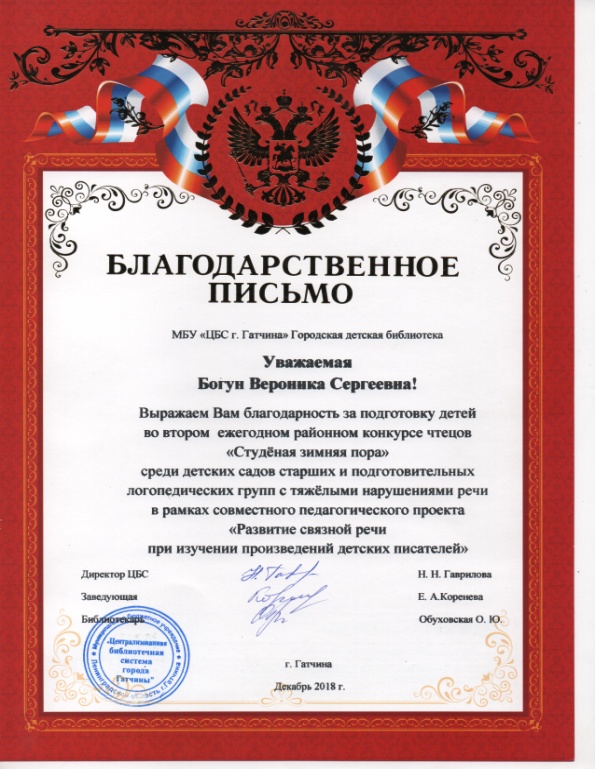 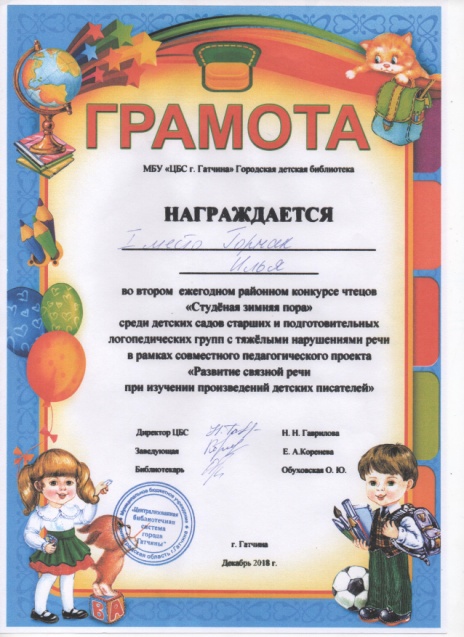 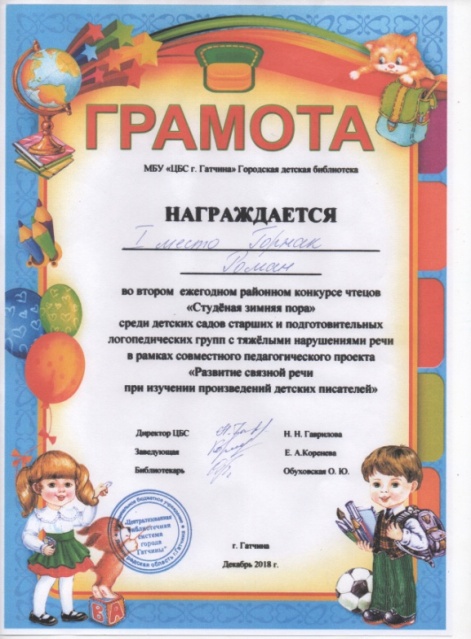 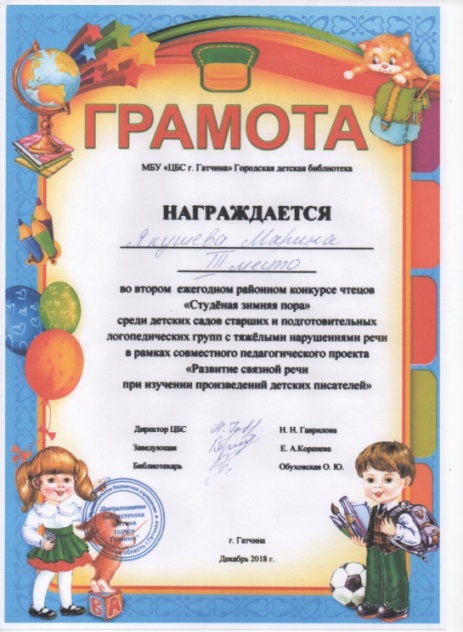 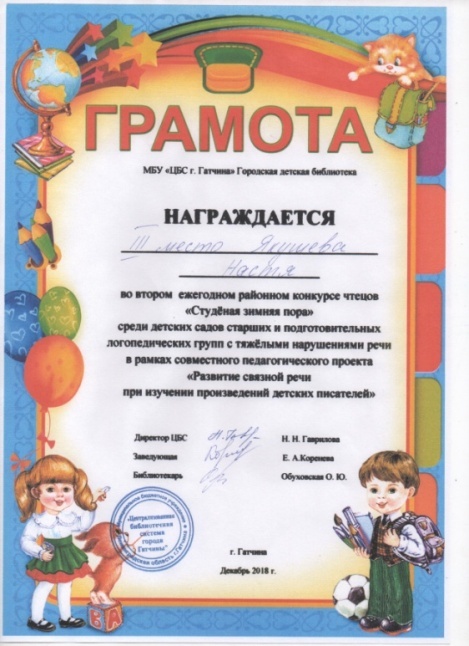 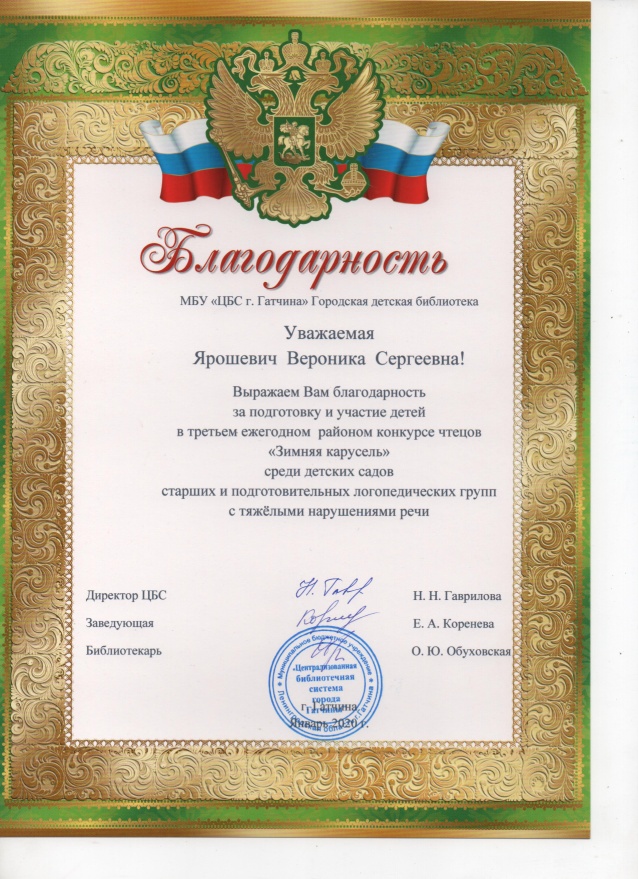 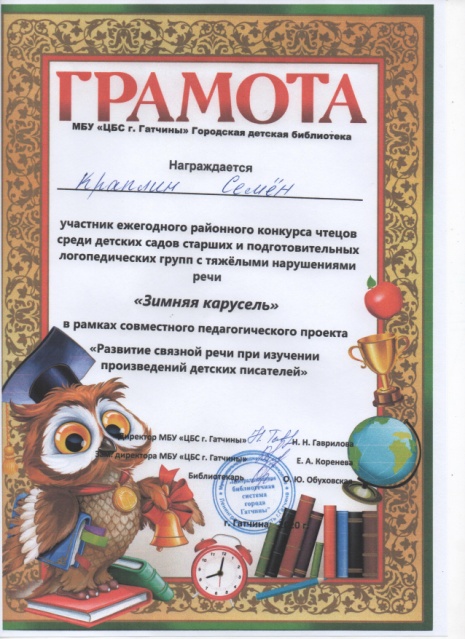 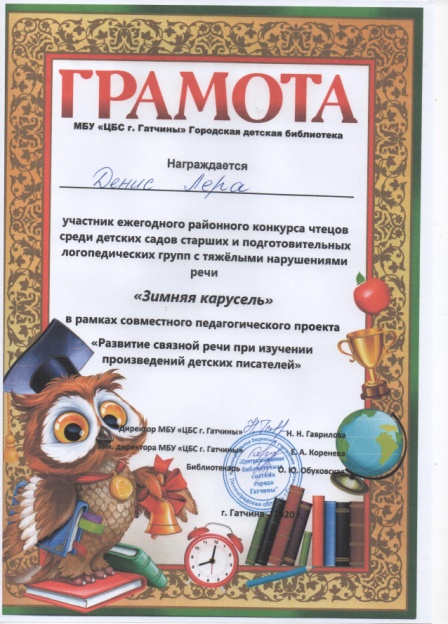 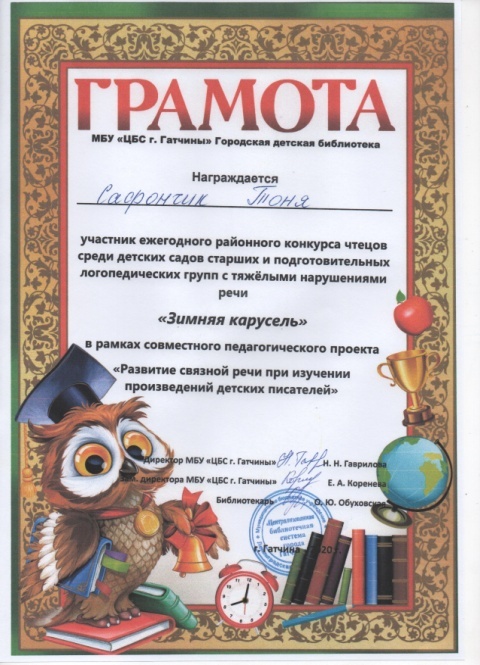 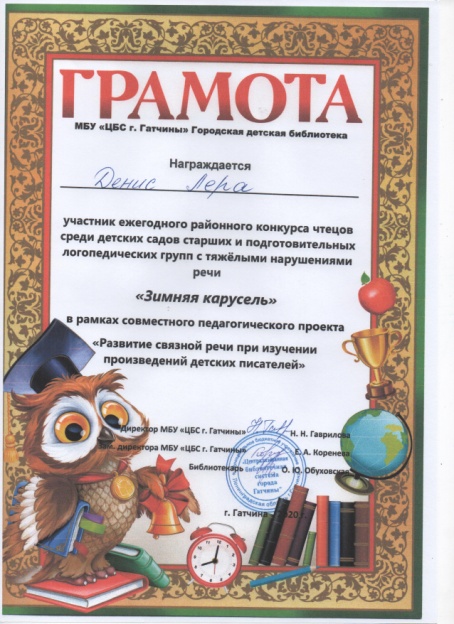 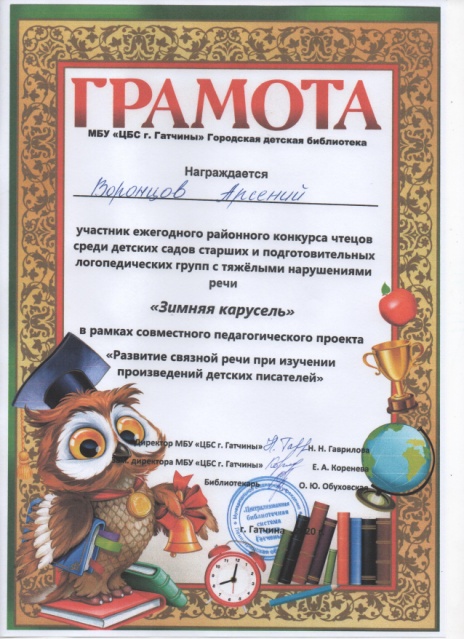 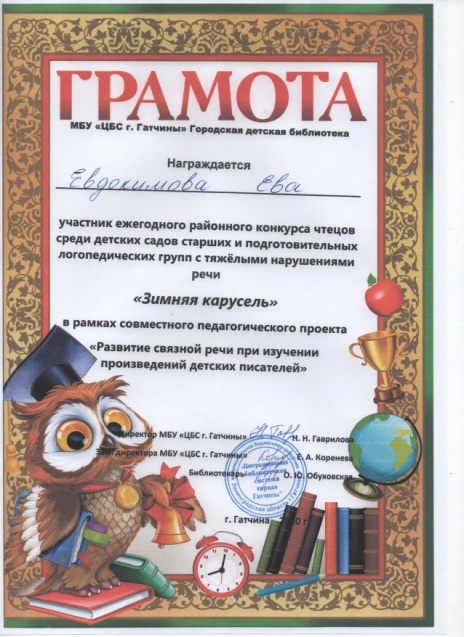 